ПИСЬМО Минфина РФ от 12.12.2014 N 03-11-09/64113 "ЕНВД: ПО ВОПРОСУ ПРИМЕНЕНИЯ СИСТЕМЫ В ПРЕДПРИНИМАТЕЛЬСКОЙ ДЕЯТЕЛЬНОСТИ, ЗАКЛЮЧАЮЩЕЙСЯ В ПРЕДОСТАВЛЕНИИ ОПРЕДЕЛЕННОГО РОДА АВТОМАТОВ НАСЕЛЕНИЮ ВО ВРЕМЕННОЕ ПОЛЬЗОВАНИЕ"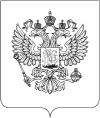 МИНИСТЕРСТВО ФИНАНСОВ РОССИЙСКОЙ ФЕДЕРАЦИИПИСЬМО
от 12 декабря 2014 г. N 03-11-09/64113 
    Департамент налоговой и таможенно-тарифной политики рассмотрел письмо по вопросу применения системы налогообложения в виде единого налога на вмененный доход для отдельных видов деятельности и сообщает.
    В соответствии с подпунктами 6 и 7 пункта 2 статьи 346.26 Налогового кодекса Российской Федерации (далее - Кодекс) система налогообложения в виде единого налога на вмененный доход для отдельных видов деятельности может применяться по решениям представительных органов муниципальных районов, городских округов, законодательных (представительных) органов государственной власти городов федерального значения Москвы и Санкт-Петербурга в отношении предпринимательской деятельности в сфере розничной торговли, осуществляемой через магазины и павильоны с площадью торгового зала не более 150 квадратных метров по каждому объекту организации торговли, через объекты стационарной торговой сети, не имеющей торговых залов, а также объекты нестационарной торговой сети.
    Согласно статье 346.27 Кодекса реализация через торговые автоматы товаров и (или) продукции общественного питания, изготовленной в этих торговых автоматах, относится к розничной торговле.
    Следовательно, предпринимательская деятельность по реализации товаров или продукции общественного питания с использованием торговых автоматов, может облагаться единым налогом на вмененный доход.
    При этом применение системы налогообложения в виде единого налога на вмененный доход в отношении предпринимательской деятельности, заключающейся в предоставлении определенного рода автоматов населению во временное пользование для, например, самостоятельной уборки (помывки) автомобиля, чистки обуви, изготовления ксерокопий и фотографий и т.д. главой 26.3 Кодекса не предусмотрено.
    Доходы, получаемые от использования перечисленных автоматических средств потребителями, должны облагаться в соответствии с иными режимами налогообложения.
    Вопрос о распространении системы налогообложения в виде единого налога на вмененный доход для отдельных видов деятельности на предпринимательскую деятельность в сфере оказания услуг потребителям через установленные автоматические средства с использованием для исчисления налога физического показателя базовой доходности "количество установленных аппаратов (автоматов)" будет рассмотрен при подготовке изменений и дополнений в главу 26.3 Кодекса.
 Директор Департамента
И.В.ТРУНИН